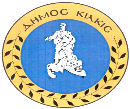 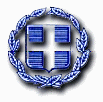 Επικαιροποίηση πινάκων συμμετεχόντων πωλητών υπαίθριου εμπορίου για τη ρύθμιση λειτουργίας της λαϊκής αγοράς της πόλης του Κιλκίς για το Σάββατο 10-10-2020. 	Σε συνέχεια της από με αρ.πρ. 21.498/06-10-2020 ανακοίνωσης του Δήμου Κιλκίς για τη ρύθμιση λειτουργίας της λαϊκής αγοράς της πόλης του Κιλκίς το Σάββατο 10-10-2020 επικαιροποιούμε τους ονομαστικούς πίνακες των συμμετεχόντων λόγω επικαιροποίησης στοιχείων στον πίνακα των παραγωγών πωλητών.   ΕΠΙΚΑΙΡΟΠΟΙΗΜΕΝΟΣ ΠΙΝΑΚΑΣ ΣΥΜΜΕΤΕΧΟΝΤΩΝ ΠΑΡΑΓΩΓΩΝ ΠΩΛΗΤΩΝ ΥΠΑΙΘΡΙΟΥ ΕΜΠΟΡΙΟΥ ΣΤΗ ΛΑΪΚΗ ΑΓΟΡΑ ΤΗΣ ΠΟΛΗΣ ΤΟΥ ΚΙΛΚΙΣΠΙΝΑΚΑΣ ΣΥΜΜΕΤΕΧΟΝΤΩΝ ΕΠΑΓΓΕΛΜΑΤΙΩΝ ΠΩΛΗΤΩΝ ΥΠΑΙΘΡΙΟΥ ΕΜΠΟΡΙΟΥ ΣΤΗ ΛΑΪΚΗ ΑΓΟΡΑ ΤΗΣ ΠΟΛΗΣ ΤΟΥ ΚΙΛΚΙΣ                                                                                                             Με Εντολή Δημάρχου                                                                                                                 Ο Αντιδήμαρχος                                                                                                             Γεώργιος Μπαλάσκας ΕΛΛΗΝΙΚΗ ΔΗΜΟΚΡΑΤΙΑΕΛΛΗΝΙΚΗ ΔΗΜΟΚΡΑΤΙΑΕΛΛΗΝΙΚΗ ΔΗΜΟΚΡΑΤΙΑΕΛΛΗΝΙΚΗ ΔΗΜΟΚΡΑΤΙΑΔΗΜΟΣ ΚΙΛΚΙΣΔΗΜΟΣ ΚΙΛΚΙΣΔΗΜΟΣ ΚΙΛΚΙΣΔΗΜΟΣ ΚΙΛΚΙΣ                                  Κιλκίς 09-10-2020Δ/ΝΣΗ ΤΟΠΙΚΗΣ ΟΙΚΟΝΟΜΙΚΗΣ ΑΝΑΠΤΥΞΗΣΔ/ΝΣΗ ΤΟΠΙΚΗΣ ΟΙΚΟΝΟΜΙΚΗΣ ΑΝΑΠΤΥΞΗΣΔ/ΝΣΗ ΤΟΠΙΚΗΣ ΟΙΚΟΝΟΜΙΚΗΣ ΑΝΑΠΤΥΞΗΣΔ/ΝΣΗ ΤΟΠΙΚΗΣ ΟΙΚΟΝΟΜΙΚΗΣ ΑΝΑΠΤΥΞΗΣΑριθμ. Πρωτ.: 22.059          ΤΜΗΜΑ ΑΔΕΙΟΔΟΤΗΣΕΩΝ & ΡΥΘΜΙΣΗΣ ΤΜΗΜΑ ΑΔΕΙΟΔΟΤΗΣΕΩΝ & ΡΥΘΜΙΣΗΣ ΤΜΗΜΑ ΑΔΕΙΟΔΟΤΗΣΕΩΝ & ΡΥΘΜΙΣΗΣ ΤΜΗΜΑ ΑΔΕΙΟΔΟΤΗΣΕΩΝ & ΡΥΘΜΙΣΗΣ ΕΜΠΟΡΙΚΩΝ ΔΡΑΣΤΗΡΙΟΤΗΤΩΝΕΜΠΟΡΙΚΩΝ ΔΡΑΣΤΗΡΙΟΤΗΤΩΝΕΜΠΟΡΙΚΩΝ ΔΡΑΣΤΗΡΙΟΤΗΤΩΝΕΜΠΟΡΙΚΩΝ ΔΡΑΣΤΗΡΙΟΤΗΤΩΝΤαχ. Δ/νση          :Γ. Καπέτα 17Τ.Κ.   :61100Συντάκτης  :Κοκοβίδου ΕυγενίαΤηλέφωνο:23413 52233Fax                   :23413 52229E-Mail              :kokovidou@dhmoskilkis.gr Α/ΑΟΝΟΜΑΤΕΠΩΝΥΜΟ1ΑΔΑΜΙΔΗΣ ΠΑΥΛΟΣ2ΑΡΓΥΡΙΔΗΣ ΒΑΣΙΛΕΙΟΣ3ΑΡΤΕΜΙΑΔΟΥ ΑΙΜΙΛΙΑ4ΑΤΕΣΟΓΛΟΥ ΧΑΡΑΛΑΜΠΟΣ5ATZEMΗΣ ΑΘΑΝΑΣΙΟΣ6ΒΑΛΤΑΡΑΣ ΚΩΝΣΤΑΝΤΙΝΟΣ7ΒΑΡΣΟΣ ΗΛΙΑΣ8ΒΑΣΙΛΑΚΟΓΛΟΥ ΜΑΡΙΑ9ΒΑΣΙΛΤΣΗΣ ΝΙΚΟΛΑΟΣ10ΓΑΪΤΑΝΙΔΗΣ ΘΕΟΔΩΡΟΣ11ΓΕΩΡΓΙΑΔΟΥ ΔΕΣΠΟΙΝΑ12ΓΙΑΝΑΚΙΔΗΣ ΕΥΣΤΡΑΤΙΟΣ13ΓΙΑΝΝΑΚΙΔΗΣ ΙΩΑΝΝΗΣ14ΓΡΙΒΑΣ ΚΩΝΣΤΑΝΤΙΝΟΣ 15ΔΕΛΓΑΤΖΗΣ ΜΙΧΑΗΛ16ΔΗΜΗΤΡΟΥΛΗΣ ΚΩΝ/ΝΟΣ17ΔΗΝΩΡΗΣ ΙΩΑΝΝΗΣ18ΔΙΓΚΑΣ ΚΩΝ/ΝΟΣ19ΕΔΙΑΡΟΓΛΟΥ ΒΑΣΙΛΕΙΟΣ20ΕΥΑΓΓΕΛΟΠΟΥΛΟΣ ΚΩΝΣΤΑΝΤΙΝΟΣ21ΘΕΟΣ ΤΙΜΟΘΕΟΣ22ΚΑΡΑΓΙΑΝΝΗΣ ΙΩΑΝΝΗΣ23ΚΑΡΑΝΤΑΗΣ ΕΥΣΤΡΑΤΙΟΣ24ΚΑΡΠΑΤΣΗΣ ΑΘΑΝΑΣΙΟΣ25ΚΑΡΠΑΤΣΗΣ ΔΗΜΗΤΡΙΟΣ26ΚΑΣΤΡΕΝΙΔΗΣ ΓΕΩΡΓΙΟΣ27ΚΟΜΑΡΗ ΠΑΣΧΑΛΙΝΑ28ΚΟΠΤΣΑΛΗΣ ΚΩΝΣΤΑΝΤΙΝΟΣ    29ΛΙΟΔΑΚΗ ΚΑΛΛΙΟΠΗ30ΜΑΥΡΟΓΙΑΝΝΙΔΗΣ ΒΑΣΙΛΕΙΟΣ    31ΜΟΣΧΟΠΟΥΛΟΣ ΔΙΟΝΥΣΙΟΣ 32ΜΠΑΤΣΙΟΣ ΧΡΗΣΤΟΣ33ΜΠΕΖΑΡΗ ΜΑΓΔΑΛΗΝΗ34ΜΠΛΟΥΜΑΣ ΣΤΑΥΡΟΣ35ΟΥΓΡΙΝΗΣ ΘΩΜΑΣ36ΠΑΠΑΔΟΠΟΥΛΟΣ ΒΑΣΙΛΕΙΟΣ       37ΠΑΠΑΔΟΠΟΥΛΟΣ ΠΕΤΡΟΣ38ΠΑΠΑΔΟΠΟΥΛΟΣ ΣΤΕΦΑΝΟΣ 39ΠΑΤΣΙΟΥΡΑΣ ΠΑΝΑΓΙΩΤΗΣ 40ΠΙΣΤΟΛΕΛΗΣ ΙΩΑΝΝΗΣ 41ΠΟΥΡΣΑΝΙΔΗΣ ΙΑΚΩΒΟΣ 42ΣΑΓΜΑΤΟΠΟΥΛΟΣ ΣΑΒΒΑΣ 43ΣΑΡΒΑΝΙΔΟΥ ΒΑΣΙΛΙΚΗ44ΣΑΡΙΚΕΪΣΟΓΛΟΥ ΙΩΑΝΝΗΣ45ΣΤΕΦΑΝΙΔΗΣ ΧΑΡΙΤΩΝ46ΣΙΔΗΡΟΠΟΥΛΟΣ ΚΩΝΣΤΑΝΤΙΝΟΣ47ΣΙΣΚΟΣ ΑΠΟΣΤΟΛΟΣ48ΤΗΛΙΚΙΔΗΣ ΓΡΗΓΟΡΙΟΣ49ΤΖΙΡΛΗΣ ΔΗΜΗΤΡΙΟΣ50ΤΖΟΥΝΙΔΗΣ ΔΗΜΗΤΡΙΟΣ 51ΤΙΚΙΣΤΙΡΜΑΣ ΓΕΩΡΓΙΟΣ52ΤΡΙΑΝΤΑΦΥΛΛΙΔΗΣ ΙΩΑΝΝΗΣ53ΤΣΙΡΤΗ ΒΑΣΙΛΙΚΗ54ΤΣΟΜΕΪΔΗΣ ΧΡΗΣΤΟΣ55FERATI FLAMOUR   56ΧΑΤΖΗΛΑΡΗΣ ΓΕΩΡΓΙΟΣ Α/ΑΟΝΟΜΑΤΕΠΩΝΥΜΟ1ΑΒΡΑΜΙΔΗΣ ΘΕΟΔΩΡΟΣ2ΑΛΙΧΑΝΙΔΟΥ ΝΕΛΛΗ3ΑΛΜΑΣΙΔΟΥ ΠΑΓΩΝΑ4ΑΝΑΣΤΑΣΙΑΔΗΣ ΠΑΝΑΓΙΩΤΗΣ5ΑΝΑΣΤΑΣΙΑΔΗΣ ΧΡΙΣΤΟΦΟΡΟΣ6ΑΡΓΥΡΟΜΑΤΙΔΗΣ ΕΥΘΥΜΙΟΣ7ΒΑΛΤΑΡΑ ΣΟΦΙΑ8ΒΑΣΙΛΕΙΑΔΗΣ ΧΑΡΑΛΑΜΠΟΣ9ΓΙΑΝΤΣΗΣ ΓΕΩΡΓΙΟΣ10ΓΚΙΟΥΛΤΣΟΣ ΓΕΩΡΓΙΟΣ11ΓΡΗΓΟΡΙΑΔΟΥ ΜΑΡΙΑ12ΕΛΕΝΙΔΗΣ ΧΡΙΣΤΟΦΟΡΟΣ13ZADOEV VACHAGAN14ΙΩΑΝΝΙΔΟΥ ΤΑΤΙΑΝΑ15ΚΑΪΤΑΤΖΗΣ ΔΗΜΗΤΡΙΟΣ16ΚΑΛΤΣΙΔΗΣ ΣΑΒΒΑΣ17ΚΑΡΑΚΕΒΑ ΕΛΕΝΗ18ΚΟΝΙΑΡΗΣ ΑΝΔΡΕΑΣ19ΚΟΥΤΣΟΥΡΙΔΗΣ ΚΛΗΜΗΣ20ΚΥΡΙΜΛΙΔΗΣ ΙΩΑΝΝΗΣ21ΜΑΥΡΟΠΟΥΛΟΥ ΕΛΕΝΗ22ΜΗΤΡΟΥΛΗΣ ΚΩΝΣΤΑΝΤΙΝΟΣ23ΜΙΧΑΗΛΙΔΗΣ ΑΝΤΩΝΙΟΣ24ΜΙΧΑΗΛΙΔΗΣ ΙΩΑΝΝΗΣ25ΜΙΧΑΗΛΙΔΗΣ ΜΑΡΙΟΣ26ΜΙΧΑΛΕΝΤΖΑΚΗ ΧΡΥΣΟΠΗΓΗ27ΜΟΣΧΟΠΟΥΛΟΣ ΑΝΑΣΤΑΣΙΟΣ28ΜΟΥΡΑΤΙΔΗΣ ΚΩΝΣΤΑΝΤΙΝΟΣ29ΜΠΑΝΤΟΥΚΑΣ ΣΤΥΛΙΑΝΟΣ30ΜΠΟΓΙΟΥ ΑΠΟΣΤΟΛΙΝΑ31ΜΠΟΛΥΜΕΝΗ ΚΥΡΙΑΚΗ32ΜΥΟΓΛΟΥ ΜΙΧΑΗΛ33ΝΙΚΟΛΑΪΔΗΣ ΓΕΩΡΓΙΟΣ34ΟΙΚΟΝΟΜΙΔΟΥ ΡΟΓΚΝΕΤΑ35ΟΤΑΜΠΑΣΙΔΗΣ ΝΙΚΟΛΑΟΣ36ΠΑΠΑΓΙΑΝΝΙΔΟΥ ΟΛΓΑ37ΠΑΠΑΔΟΠΟΥΛΟΥ ΑΣΗΜΕΝΙΑ38ΠΑΠΑΔΟΠΟΥΛΟΥ ΠΑΡΘΕΝΑ39ΠΑΠΑΘΕΟΔΩΡΟΥ ΣΠΥΡΙΔΟΥΛΑ40ΠΑΥΛΙΔΗΣ ΓΕΩΡΓΙΟΣ41ΠΑΥΛΙΔΗΣ ΠΑΥΛΟΣ42ΠΟΥΤΑΧΙΔΗΣ ΓΕΩΡΓΙΟΣ43ΡΑΠΤΗΣ ΓΕΩΡΓΙΟΣ44ΣΙΑΚΑΒΑΡΑΣ ΔΗΜΗΤΡΙΟΣ45ΣΙΑΚΑΣ ΣΤΥΛΙΑΝΟΣ46ΣΙΔΗΡΟΠΟΥΛΟΣ ΒΑΣΙΛΕΙΟΣ 47ΣΙΣΜΑΝΙΔΗΣ ΑΝΕΣΤΗΣ48ΣΙΣΜΑΝΙΔΗΣ ΠΡΟΔΡΟΜΟΣ49ΣΙΤΜΑΛΙΔΟΥ ΛΙΟΥΜΠΟΦ50ΣΠΥΡΙΔΟΥ ΦΩΤΕΙΝΗ51ΤΕΒΕΛΕΚΙΔΟΥ ΟΛΓΑ52ΤΕΚΕΛΙΔΗΣ ΙΑΚΩΒΟΣ53ΤΕΡΕΚΙΔΗΣ ΧΑΡΑΛΑΜΠΟΣ54ΤΡΙΑΝΤΑΦΥΛΛΙΔΗΣ ΤΡΙΑΝΤΑΦΥΛΛΟΣ55ΤΣΙΡΙΔΗΣ ΧΡΙΣΤΟΦΟΡΟΣ56ΤΣΟΛΑΚΙΔΗΣ ΛΑΖΑΡΟΣ57ΧΑΡΤΟΜΑΤΖΗΣ ΓΕΩΡΓΙΟΣ58ΧΑΤΖΗΚΑΜΑΡΗ ΕΥΑΓΓΕΛΙΑ59ΧΑΤΖΗΜΕΛΕΤΙΟΥ ΕΛΕΥΘΕΡΙΟΣ